知识竞赛题库一、单选题（70题）1.党的二十大报告指出，实践告诉我们，中国共产党为什么能，中国特色社会主义为什么好，归根到底是马克思主义行，是（  ）的马克思主义行。A.中国化B.时代化C.中国化时代化D.中国化实践化答案：C.2.根据《中国共产党纪律处分条例》规定，党员受到警告处分（  ）、受到严重警告处分（  ）内，不得在党内提升职务和向党外组织推荐担任高于其原任职务的党外职务。A.一年内、半年B.一年内、一年半C.半年、一年半D.一年内、两年内答案：B.3.《中国共产党纪律处分条例》规定，党员受到开除党籍处分，（  ）年内不得重新入党。另有规定不准重新入党的，依照规定。A.3年B.4年C.5年D.6年答案：C.4.《中国共产党纪律处分条例》规定，执行党纪处分决定的机关或者受处分党员所在单位，应当在（   ）内将处分决定的执行情况向作出或者批准处分决定的机关报告。A.一个月B.二个月C.五个月D.六个月答案：D.5.《中国共产党纪律处分条例》对在其职责范围内，对应管的工作或者参与决定的工作不履行或者不正确履行职责，对造成的损失或者后果负次要领导责任的党员领导干部被称为（  ）。A.重要领导责任者B.直接责任者C.主要领导责任者D.直接领导责任者答案：A.我们深入推进全面从严治党，提出和落实新时代党的建设总要求，以党的（  ）统领党的建设各项工作。A.思想建设B.制度建设C.政治建设D.组织建设答案：C.6.《中国共产党纪律处分条例》规定，实施党纪处分，应当按照规定程序经（  ）。A.一把手决定B.党组织集体讨论决定C.主要负责人讨论决定D.以上都不对答案：B.7.下列不属于党纪处分种类的是（  ）A.警告B.严重警告C.撤职 D.撤销党内职务答案：C.8.违反办公用房管理规定，用公款包租、占用客房或者其他场所供个人使用的，情节严重的，给予（   ）处分。A.严重警告 B.撤销党内职务C.留党察看 D.开除党籍答案：B.9.违反党章和其他党内法规的规定，采取弄虚作假或者其他手段把不符合党员条件的人发展为党员，或者为非党员出具党员身份证明的，对（   ），给予警告或者严重警告处分。A.直接责任者 B.领导责任者C.经办人 D.直接责任者和领导责任者答案：D.10.诬告陷害他人意在使他人受纪律追究的，给予（   ）处分。A.警告或者严重警告 B.撤销党内职务C.留党察看 D.开除党籍答案：A.11.王某系某村党支部书记，2016年，王某不顾群众意愿，未经调研，盲目将集体资金全部投入经办养鸡场，导致集体资金部分无法收回，王某的行为（   ）。A.违反政治纪律 B.违反组织纪律C.违反群众纪律D.违反生活纪律答案：C.12.我们党要始终赢得人民拥护、巩固长期执政地位，必须时刻保持解决（  ）的清醒和坚定。A.经济发展难题B.政治建设难题C.大党独有难题D.民生保障难题答案：C.13.党纪处分决定作出后，应当在（  ）内向受处分党员所在党的基层组织中的全体党员及其本人宣布。A.半个月 B.一个月 C.十天 D.二十天答案：B.14.党的二十大报告指出，要坚持和加强党中央集中统一领导，坚持不懈用新时代中国特色社会主义思想凝心铸魂，完善（  ），建设堪当民族复兴重任的高素质干部队伍。A.党的自我革命制度规范体系B.党的自我完善制度规范体系C.党的自我提高制度规范体系D.党的自我净化制度规范体系答案：A.15.党员刘某因工作严重失误被开除党籍，受处分后刘某痛改前非，更加努力工作，3年后做出重大发明创造一项，为所在单位创造经济利益500万元，1年后，因其工作突出，多次申请入党。下列说法正确的是：（   ）。A.刘某因工作表现特别突出，应准许其加入党组织B.刘某的行为属于立功，应撤销其党内处分，准许其加入党组织C.刘某的行为属于立功，但不应因此撤销其党内处分，但可以准许其重新入党D.刘某不应被批准入党答案：D.16.按照党章规定，党的二十大选举产生新一届（  ）和（  ）。A.中央委员会；中央领导机构B.中央领导机构；中央纪律检查委员会C.中央委员会；中央纪律检查委员会领导机构D.中央委员会；中央纪律检查委员会答案：D.17.《中国共产党纪律处分》第七十二条规定，拒不执行党组织的分配、调动、交流等决定的，给予（  ）处分。A.警告 B.严重警告C.撤销党内职务 D.警告、严重警告或者撤销党内职务答案：D.18.不按要求报告或者不如实报告个人去向的，情节较重的，给予（  ）处分。A.警告或者严重警告 B.严重警告C.撤销党内职务 D.警告、严重警告或者撤销党内职务答案：A.19.《中国共产党纪律处分》第一百零四条规定，违反有关规定自定薪酬或者滥发津贴、补贴、奖金等，对直接责任者和领导责任者，情节较重的，给予（  ）处分。A.严重警告 B.撤销党内职务C.留党察看 D.撤销党内职务或者留党察看答案：D.20.下列哪种行为不属于违反中央八项规定精神的行为？A.使用公务用车办理私人事务B.不按照规定在节假日封存公务用车C.长期占用下属单位或管理服务对象车辆D.因工作需要，节假日期间可留值班车辆答案：D.21.改变公务行程，借机旅游的，情节严重的，给予（  ）处分。A.严重警告 B.撤销党内职务C.留党察看 D.开除党籍答案：D.22.党员张某在组织调查期间主动上交违纪所得，相关组织对其作出处理时可以（   ）。A.从轻或减轻处分B.免予处分C.从轻处分 D.减轻处分答案：A.23.“（  ）”是党在新时代取得的重大政治成果，是推动党和国家事业取得历史性成就、发生历史性变革的决定性因素。A.两个确立B.两个维护C.四个意识D.四个自信答案：A.24.坚决打赢反腐败斗争攻坚战持久战，腐败是危害党的生命力和战斗力的最大毒瘤，（  ）是最彻底的自我革命。A.反贪污B.反腐败C.反贪污腐败D.反腐答案：B.25.某党员被法院判处单处罚金4万元，对其应当给予（   ）。A.撤销党内职务处分 B.留党察看处分C.开除党籍处分 D.撤销党内职务、留党察看或者开除党籍处分答案：D.26.党必须按照（  ）的原则，在同级各种组织中发挥领导核心作用。A.统筹全局、协调各方B.统筹全局、指挥各方C.总揽全局、指挥各方D.总揽全局、协调各方答案：D.27.2023年1月9日，习近平在二十届中央纪委二次全会上发表重要讲话。习近平指出，要推动完善（   ）机制，以（   ）促进各项政策落实落地。A.党中央制度融合；有力有效日常监督B.党中央制度融合；有力有效常态化监督C.党中央重大决策部署落实；有力有效日常监督D.党中央重大决策部署落实；有力有效常态化监督答案：C.28.2023年1月9日，习近平在二十届中央纪委二次全会上发表重要讲话。习近平强调，制定实施（   ），是我们党在新时代的徙木立信之举，必须常抓不懈、久久为功，直至真正化风成俗，以优良党风引领社风民风。A. 中国式现代化B. 现代化改革开放C. 中央八项规定D.全面从严治党答案：C.29.2023年1月9日，习近平在二十届中央纪委二次全会上发表重要讲话。习近平在讲话中强调一刻不停推进 （   ），保障党的二十大決策部署贯彻落实。A.建设农业强国B.中国式现代化C.全面从严治党D.乡村振兴答案：C.30.2023年1月9日，习近平在二十届中央纪委二次全会上发表重要讲话。习近平强调，（   ）是一项具有全局性、开创性的工作。A.党的自我革命B.实现中国式现代化C.构建全面从严治党体系D.弘扬伟大建党精神答案：C.31.十三届市纪委三次全会提出，坚持不敢腐、不能腐、不想腐一体推进，以（   ）筑牢“三不腐”防线。A.全方位管理B.全周期管理C.全过程管理 D.全流程管理答案：B.32.根据《中国共产党纪律处分条例》规定，党的各级代表大会的代表受到（   ）处分的，党组织应当终止其代表资格。A.警告（含）以上 B.严重警告（含）以上C.撤销党内职务（含）以上 D.留党察看（含）以上答案：D.33.中国特色社会主义制度的最大优势，是（   ）。A.马克思主义科学理论指导B.坚持改革开放C.中国共产党领导D.坚持全面从严治党答案:C.34.某市建设局副局长刘某（党员）因严重违纪受到留党察看二年处分。一年内，有关部门又查清刘某违反廉洁纪律，依据《中国共产党纪律处分条例》，对刘某应当给予其（   ）。A.开除党籍处分B.延长一年察看期C.延长两年察看期 D.撤销党内职务答案：A.35.党的二十大报告指出，我们隆重庆祝中国共产党成立一百周年、中华人民共和国成立七十周年，制定第三个历史决议，在全党开展党史学习教育，建成中国共产党历史展览馆，号召全党学习和践行（   ）。A.实事求是思想路线B.伟大建党精神C.初心使命D.社会主义核心价值观答案：B.36.党的二十大报告指出，（   ）是党永葆生机活力、走好新的赶考之路的必由之路。A.坚持党的全面领导B.中国特色社会主义C.团结奋斗D.全面从严治党答案：D.37.党的二十大报告指出，坚持制度治党、依规治党，以（   ）为根本，以民主集中制为核心，完善党内法规制度体系A.宪法B.法律法规C.党内法规D.党章答案：D.38.党章规定，必须提高政治判断力、政治领悟力、（   ），增强贯彻落实党的理论和路线方针政策的自觉性和坚定性。A.政治组织力B.政治战斗力C.政治领导力D.政治执行力答案：D.39.利用职权或者职务上的影响，违反有关规定占用公物归个人使用，时间超过六个月，情节严重的，给予（   ）处分。A.严重警告 B.撤销党内职务C.留党察看 D.开除党籍答案：B.40.坚持(   )、治病救人，（   ）、违纪必究，抓早抓小、防微杜渐，按照错误性质和情节轻重，给以批评教育直至纪律处分。A.惩前毖后、执纪必严B.小惩大戒、执法必严C.小惩大戒、执纪必严D.惩前毖后、执法必严答案：A.41.《中国共产党纪律处分》第一百三十六条规定，党员领导干部不重视（  ），对配偶、子女及其配偶失管失教，造成不良影响或者严重后果的，给予警告或者严重警告处分。A. 家庭教育 B.家规建设 C.家风建设 D.言传身教答案：C.42.在初核、立案调查过程中，涉嫌违纪的党员能够配合调查工作，如实坦白组织已掌握的其本人主要违纪事实的，可以（   ）处分。A.减轻 B.从轻C.免于 D.视情减轻一档答案：B.43.下列不属于监督执纪第一种形态的是（  ）。A. 批评和自我批评 B.约谈 C.函询 D.党内警告答案：D.44.党员受到警告处分（   ）内，受到严重警告处分（   ）内，不得在党内提升职务和向党外组织推荐担任高于其原任职务的党外职务。A. 一年，一年 B.一年，一年半 C.一年，两年 D.一年半，一年半答案：B.45.留党察看期限最长不得超过（  ）。A. 一年 B.一年半 C.两年 D.两年半答案：C.46.党的二十大报告指出，中国特色社会主义制度的最大优势，是（   ）。A.马克思主义科学理论指导B.坚持改革开放C.中国共产党领导D.坚持全面从严治党答案：C.47.党的二十大报告指出，加强干部（   ）和斗争本领养成，着力增强防风险、迎挑战、抗打压能力，带头担当作为，做到平常时候看得出来、关键时刻站得出来、危难关头豁得出来。A.大无畏精神B.斗争精神C.奋斗精神D.进取精神答案：B.48.党的二十大报告指出，健全党统一领导、全面覆盖、权威高效的监督体系，完善权力监督制约机制，以（   ）为主导，促进各类监督贯通协调。A.党内监督B.司法监督C.社会监督D.媒体监督答案：A.49.党的二十大报告指出，必须持之以恒推进全面从严治党，深入推进新时代党的建设新的伟大工程，以党的（   ）引领社会革命。A.组织建设B.政治领导C.自我革命D.全面领导答案：C.50.党员违纪受到党纪处分后，又被发现其受处分前的违纪行为应当受到党纪处分的，应当（   ）处分。A.从轻 B.从重C.加重 D.减轻答案：B.51.党章是最（  ）的党内法规，是管党治党的总规矩。A. 基本 B.基础 C.关键 D.根本答案：D.52.下列不属于可以从轻或者减轻处分的情形是（  ）。A. 主动交代本人应当受到党纪处分的问题；B. 在组织核实、立案审查后，能够配合核实审查工作，如实说明本人违纪违法事实的；C. 主动上交违纪所得的； D.有其他立功表现的。答案：B.53.一个违纪行为同时触犯《中国共产党纪律处分》两个以上（含两个）条款的，依照（  ）条款定性处理。A. 处分较重的 B.处分较轻的 C.所触犯的 D.其中一个答案：A.54.《中国共产党纪律处分》适用于违犯党纪应当受到党纪责任追究的（  ）。A. 党组织 B.党员 C.党组织或党员 D.党组织和党员答案：D.55.在上级单位检查、视察工作或者向上级单位汇报、报告工作时对应当报告的事项不报告或者不如实报告，违反了党的（   ）。A.廉洁纪律 B.组织纪律C.工作纪律D.生活纪律答案：C.56.在习近平新时代中国特色社会主义思想指导下，中国共产党领导全国各族人民，统揽(   )，推动中国特色社会主义进入了新时代。A.伟大斗争、伟大工程、伟大发展、伟大梦想B.伟大斗争、伟大建设、伟大事业、伟大梦想C.伟大斗争、伟大工程、伟大事业、伟大理想.D.伟大斗争、伟大工程、伟大事业、伟大梦想57.党的二十大报告指出，十年来，我们深入贯彻（   ）的发展思想，在幼有所育、学有所教、劳有所得、病有所医、老有所养、住有所居、弱有所扶上持续用力，人民生活全方位改善。A.人民至上B.以人民为中心C.以发展为中心D.深化改革答案：B.58.《中国共产党纪律处分》第二十九条规定：党组织在纪律审查中发现党员严重违纪涉嫌违法犯罪的，原则上先作出（  ）决定，并按照规定给予（   ），再（   ）。A.政务处分，党纪处分，移送有关国家机关依法处理；B.党纪处分，政务处分，移送有关国家机关依法处理；C.移送有关国家机关依法处理，党纪处分，政务处分；D.移送有关国家机关依法处理，政务处分，党纪处分。答案：B.59.因过失犯罪被判处三年以下（含三年）有期徒刑或者被判处管制、拘役的，一般应当（  ）。A.党内严重警告 B.撤销党内职务 C.留党察看 D.开除党籍答案：D.60.预备党员违犯党纪，情节较重的，应当（  ）。A.保留预备党员资格 B.批评教育C.延长预备期 D.取消预备党员资格答案：D.61.《中国共产党纪律处分》第五十四条规定，不按照有关规定向组织请示、报告重大事项，情节严重的，给予（  ）处分。A.严重警告或者撤销党内职务； B.警告或者严重警告；C.撤销党内职务或者留党察看； D.留党察看或者开除党籍答案：C.62.《中国共产党纪律处分》第六十九条规定，违反党的优良传统和工作惯例等党的规矩，在政治上造成不良影响的，给予（ ）处分。A.警告或者严重警告B.撤销党内职务C.留党察看D.开除党籍答案：A.63.《中国共产党纪律处分》第七十一条规定，下级党组织拒不执行或者擅自改变上级党组织决定的，对直接责任者和领导责任者，给予（  ）处分。A.警告B.严重警告C.警告或者严重警告D.撤销党内职务答案：C.64.对违纪后下落不明的党员超过（   ）的， 党组织应当按照党章规定对其予以除名。A.六个月C.两年B.一年D.三年答案：A.65.向从事公务的人员及其配偶、子女及其配偶等亲属和其他特定关系人赠送明显超出正常礼尚往来的礼品、礼金、消费卡等违反了党的（   ）。A.廉洁纪律B.组织纪律C.工作纪律 D.生活纪律答案：A.66.党员受到开除党籍处分，（   ）年内不得重新入党。A.2 B.3C.4 D.5答案：D.67.党的二十大报告指出，坚持和发展马克思主义，必须不断回答中国之问、（   ）、人民之问、时代之问。A.民族之问B.现代之问C.世界之问D.发展之问答案：C.68.党的二十大报告指出，新时代新征程中国共产党的中心任务就是团结带领全国各族人民全面建成（   ）、实现第二个百年奋斗目标，以中国式现代化全面推进中华民族伟大复兴。A.小康社会B.社会主义强国C.中国特色社会主义D.社会主义现代化强国答案：D.69.党章第四十六条规定，党的各级纪律检查委员会是党内监督专责机关，主要任务是：维护党的章程和其他党内法规，检查党的路线、方针、政策和决议的执行情况，协助党的委员会推进全面从严治党、加强党风建设和组织协调反腐败工作，推动（   ）。A.完善党和国家监督体系B.完善党的自我革命体系C.完善全面从严治党体系D.完善一体推进“三不腐”体系答案：A.70.2023年1月9日，习近平在二十届中央纪委二次全会上发表重要讲话。习近平指出，新时代十年，党中央把全面从严治党纳入（   ）战略布局，刀刃向内、刮骨疗毒，猛药祛疴、重典治乱，使党在革命性锻造中变得更加坚强有力。A. 社会主义现代化B.四个全面C.中国式现代化D.改革开放答案：B.二、多选题（30题）1.党的二十大报告指出，全面建设社会主义现代化国家，必须有一支（  ）的干部队伍。A.政治过硬B.本领高强C.适应新时代要求D.具备领导现代化建设能力答案：A.C.D.2.作为党员领导干部，以下哪些饭局不能参加？（    ）A.可能影响公正执行公务的宴请B.超标准、超范围的接待C.在居民小区“一桌饭”、“农家乐”等有私人会所性质的消费场所的宴请D.同一辖区内部门之间的宴请答案：A.B.C.D.3.通过网络、广播、电视、报刊、传单、书籍等，或者利用讲座、论坛、报告会、座谈会等方式，有下列（   ）行为之一，情节较轻的，给予警告或者严重警告处分；情节较重的，给予撤销党内职务或者留党察看处分；情节严重的，给予开除党籍处分：A.公开发表违背四项基本原则，违背、歪曲党的改革开放决策，或者其他有严重政治问题的文章、演说、宣言、声明等的B.妄议党中央大政方针，破坏党的集中统一的C.丑化党和国家形象，或者诋毁、诬蔑党和国家领导人、英雄模范D.歪曲党的历史、中华人民共和国历史、人民军队历史的答案：A.B.C.D.4.坚持惩前毖后、治病救人，执纪必严、违纪必究，抓早抓小、防微杜渐，按照错误性质和情节轻重，给以（  ）、（  ）、（  ）直至纪律处分。A.批评教育 B.责令检查C.诫勉D.警告答案：A.B.C.5.全市“敢为善为、务实落实”作风大提升行动实施方案提出，聚焦群众“急难愁盼”，对（  ）等突出民生难题，开展集中攻坚。A.城区易涝积水点治理 B.老旧小区改造C.“一老一小”问题D.特困群众救助答案：A.B.C.D.6.《中国共产党纪律处分条例》规定，党的纪律处分工作应当坚持党要管党、全面从严治党的原则。加强对党的各级组织和全体党员的教育、管理和监督，把纪律挺在前面，注重（  ）。A.实事求是B.抓早抓小C.防微杜渐D.民主集中制答案：B.C.7.根据《中国共产党纪律处分条例》规定，下列属于违反廉洁纪律行为的有：（   ）A.党员干部的配偶、子女及其配偶等亲属和其他特定关系人不实际工作而获取薪酬或者虽实际工作但领取明显超出同职级标准薪酬的行为B.收受可能影响公正执行公务的礼品、礼金、消费卡和有价证券、股
权、其他金融产品等财物的行为C.向从事公务的人员及其配偶、子女及其配偶等亲属和其他特定关系人赠送明显超出正常礼尚往来的礼品、礼金、消费卡和有价证券、股权、其他金融产品等财物的行为D.干扰巡视巡察工作或者不落实巡视巡察整改要求等行为答案：A.B.C.8.下列哪几种情形属于违规接待？（   ）A.公务接待无公函或无实质性内容的公务活动B．同一辖区内部门、单位之间公务活动用公款相互宴请C.接待对象为12人的，陪餐人数为4人D.外事、招商接待用酒没有履行审批手续答案：A.B.D.9.根据《中国共产党纪律处分条例》规定，重点查处（   ）。A.党的十八大以来不收敛、不收手的问题B.问题线索反映集中、群众反映强烈的问题C.政治问题和经济问题交织的腐败案件D.违反中央八项规定精神的问题答案：A.B.C.D.10.按照相关规定，处级及以下人员出差应乘坐以下哪种交通工具（   ）。A.高铁/动车二等座B.火车硬席（硬座、硬卧）C.飞机商务舱D.飞机经济舱答案：A.B.D.11.根据《中国共产党纪律处分条例》规定，党组织在纪律审查中发现党员严重违纪涉嫌违法犯罪的，（   ）。A.原则上先作出党纪处分决定B.并按照规定给予政务处分后C.再移送有关国家机关依法处理D.原则上先移送司法机关依法处理答案：A.B.C.12.我们开展了史无前例的反腐败斗争，（   ）多管齐下，反腐败斗争取得压倒性胜利并全面巩固。A.“打虎”B.“拍蝇”C.“猎狐”D.“打伞”答案:A.B.C.13.下列哪几种情形属于违规接待？（  ）A.．公务接待无公函或无实质性内容的公务活动B.同一辖区内部门、单位之间公务活动用公款相互宴请C.接待对象为12人的，陪餐人数为4人D.外事、招商接待用酒没有履行审批手续答案：A.B.D.14.对党员的纪律处分种类有（   ）。A.诫勉谈话 B.警告 C.严重警告 D.撤销党内职务E.留党察看 F.开除党籍答案：B.C.D.E.F.15.违反公务接待管理规定，（   ），对直接责任者和领导责任者，情节较重的，给予警告或者严重警告处分;情节严重的，给予撤销党内职务处分。A.超标准接待 B.超范围接待C.不按规定接待 D.借机大吃大喝答案：A.B.D.16.《中国共产党纪律处分》第七十八条规定，侵犯党员的（   ），情节较重的，给予警告或者严重警告处分；情节严重的，给予撤销党内职务处分。A.申诉权 B.表决权 C.选举权 D.被选举权答案：B.C.D.17.党的二十大的主题是：（  ），自信自强、守正创新，踔厉奋发、勇毅前行，为全面建设社会主义现代化国家、全面推进中华民族伟大复兴而团结奋斗。A.高举中国特色社会主义伟大旗帜B.全面贯彻新时代中国特色社会主义思想C.弘扬伟大建党精神D.不忘初心、牢记使命答案：A.B.C.18.党的二十大报告指出，要以党的政治建设统领党的建设各项工作，坚持（  ）和（  ）同向发力。A.思想建党B.理论强党C.制度治党D.依规治党答案：A.C.19.党员廉洁自律规范为（   ）。A.坚持公私分明，先公后私，克己奉公B.坚持崇廉拒腐，清白做人，干净做事C.坚持尚俭戒奢，艰苦朴素，勤俭节约D.坚持吃苦在前，享受在后，甘于奉献答案：A.B.C.D.20全党必须牢记，坚持党的全面领导是坚持和发展中国特色社会主义的必由之路，（  ）,（  ）,（  ）,（  ）。中国特色社会主义是实现中华民族伟大复兴的必由之路B.团结奋斗是中国人民创造历史伟业的必由之路C.贯彻新发展理念是新时代我国发展壮大的必由之路D.全面从严治党是党永葆生机活力、走好新的赶考之路的必由之路答案：A.B.C.D.21.关于留党察看，下列说法正确的是（   ）A.留党察看最长不超过两年B.党员在留党察看期间没有表决权、选举权和被选举权C.党员经过留党察看，确已改正错误的，应当恢复其党员的权利D.坚持错误不改的，应当开除党籍答案：A.B.C.D.22.党员有下列行为，应当给予开除党籍处分的是（   ）A.因故意犯罪被依法判处刑法规定的主刑（含宣告缓刑）的B.党员犯罪，被单处或者附加剥夺政治权利的C.因过失犯罪，被依法判处三年以上（不含三年）有期徒刑的D.有丧失党员条件，严重败坏党的形象行为的答案：A.B.C.D.23.2023年1月9日，习近平在二十届中央纪委二次全会上发表重要讲话。习近平指出，全面从严治党体系应是一个 （   ）的动态系统。A.内涵丰富B.功能完备C.科学规范D.运行高效答案：A.B.C.D.24.2023年1月9日，习近平在二十届中央纪委二次全会上发表重要讲话。习近平指出，进一步健全全面从严治党体系，使全面从严治党各项工作更好 (）。A.突出特色性B.体现时代性C.把握规律性D.富于创造性答案：B.C.D.25.习近平在二十届中央纪委二次全会上发表重要讲话，强调要始终坚持问题导向，保持战略定力，发扬彻底的自我革命精神，永远吹冲锋号，把（   ）长期坚持下去，把党的伟大自我革命进行到底。A.严的态度B.严的基调C.严的措施D.严的氛围答案：B.C.D.26.2023年1月9日，习近平在二十届中央纪委二次全会上发表重要讲话。习近平强调，要继续纠治享乐主义、奢靡之风，把握作风建设（   ）特点。A.持续性B.地区性C.行业性D.阶段性答案：B.C.D.27.二十届中央纪委二次全会指出，要强化能力建设，打造敢于善于斗争的纪检监察铁军，用好（   ）工作方法。A.深学习 B.实调研C.抓落实D.重执行答案：A.B.C.28.十三届市纪委三次全会提出，在不敢腐上（   ）、不能腐上（   ）、不想腐上（   ）A.一刻不松、持续加压 B.一抓到底、深化拓展C.一以贯之、巩固提升D.一往无前、持续深化答案：A.B.C.29.十三届市纪委三次全会提出，要以推动(   )(   )为引领，强化优良作风保障。A.敢为善为B.敢于斗争C.务实落实D.善于斗争答案：A.C.30.党员受到党纪处分后，党组织应按照干部管理权限和组织关系对受处分党员开展日常（   ）。A.教育 B.批评 C.管理 D.监督答案：A.C.D.三、论述题1.阐述“三个区分开来”。答案：要把干部在推进改革中因缺乏经验、先行先试出现的失误和错误，同明知故犯的违纪违法行为区分开来；把上级尚无明确限制的探索性试验中的失误和错误，同上级明令禁止后依然我行我素的违纪违法行为区分开来；把为推动发展的无意过失，同为谋取私利的违纪违法行为区分开来。2.阐述“四种形态”。答案：经常开展批评和自我批评、约谈函询，让“红红脸、出出汗”成为常态；党纪轻处分、组织调整成为违纪处理的大多数；党纪重处分、重大职务调整的成为少数；严重违纪涉嫌违法立案审查的成为极少数。3.十三届市纪委三次全会提出要大力实施队伍强基固本工程，坚定不移推动自身建设从严从实，请具体阐述如何实施队伍强基固本工程？答案：突出政治建设，固不忘初心之根。突出能力建设，聚争先创优之势。突出廉洁建设，管执纪执法之权。4.十三届市纪委三次全会提出要大力实施目标引领带动工程，坚定不移推动重大决策部署落地见效。请具体阐述如何实施目标引领带动工程？答案：以全面贯彻党的二十大精神为引领，坚定维护党中央集中统一领导。以服务保障徐州高质量发展为引领，推进政治监督具体化精准化常态化。以推动“敢为善为、务实落实”为引领，强化优良作风保障。5.对党员的纪律处分种类有哪些？对党员的纪律处分种类：（一）警告；（二）严重警告；（三）撤销党内职务；（四）留党察看；（五）开除党籍。6.《中国共产党纪律处分条例》对开除党籍处分影响和后果是如何规定的?党员受到开除党籍处分，五年内不得重新入党，也不得推荐担任与其原任职务相当或者高于其原任职务的党外职务。另有规定不准重新入党的，依照规定。(《中国共产党纪律处分条例》第十三条)7.什么是中国式现代化？中国式现代化，是中国共产党领导的社会主义现代化，既有各国现代化的共同特征，更有基于自己国情的中国特色。中国式现代化是人口规模巨大的现代化，是全体人民共同富裕的现代化，是物质文明和精神文明相协调的现代化，是人与自然和谐共生的现代化，是走和平发展道路的现代化。8.《中国共产党纪律处分条例》对免予党纪处分运用规则是如何规定的?对于党员违犯党纪应当给予警告或者严重警告处分，但是具有本条例第十七条规定的情形之一或者本条例分则中另有规定的，可以给予批评教育、责令检查、诫勉或者组织处理，免予党纪处分。对违纪党员免予处分，应当作出书面结论。(《中国共产党纪律处分条例》第十九条)9.《中国共产党纪律处分条例》规定，应当从重或者加重处分的情形有哪些?有下列情形之一的，应当从重或者加重处分:(一)强迫、唆使他人违纪的；(二)拒不上交或者退赔违纪所得的；(三)违纪受处分后又因故意违纪应当受到党纪处分的；(四)违纪受到党纪处分后，又被发现其受处分前的违纪行为应当受到党纪处分的；(五)本条例另有规定的。(《中国共产党纪律处分条例》第二十条)10.《中国共产党纪律处分条例》第三十二条关于党员犯罪的党纪处分是如何规定的?党员犯罪，有下列情形之一的，应当给予开除党籍处分:(一)因故意犯罪被依法判处刑法规定的主刑(含宣告缓刑)的；(二)被单处或者附加剥夺政治权利的；(三)因过失犯罪，被依法判处三年以上(不含三年)有期徒刑的。因过失犯罪被判处三年以下(含三年)有期徒刑或者被判处管制、拘役的，一般应当开除党籍。对于个别可以不开除党籍的，应当对照处分党员批准权限的规定，报请再上一级党组织批准。(《中国共产党纪律处分条例》第三十二条)11.怎样理解“党员个人服从党的组织”？答案：一、每个共产党员都是党的一份子，只有个人服从组织，党才能形成统一的整体。二、党组织的决定反映和集中了大多数党员的要求和意见，是正确的和比较正确的。服从组织决定，就是服从大多数党员的意见。12.请问“四个全面”战略布局的内容是什么？答案：全面建设社会主义现代化国家、全面深化改革、全面依法治国、全面从严治党的战略布局。13.《中国共产党纪律处分条例》对违纪概念如何规定的？答案：党组织和党员违反党章和其他党内法规，违反国家法律法规，违反党和国家政策，违反社会主义道德，危害党、国家和人民利益的行为，依照规定应当给予纪律处理或者处分的，都必须受到追究。14.违规操办婚丧喜庆事宜行为如何定性？违规操办婚丧喜庆事宜行为违反了党的廉洁纪律。利用职权或者职务上的影响操办婚丧喜庆事宜，在社会上造成不良影响的，给予警告或者严重警告处分；情节严重的，给予撤销党内职务处分；借机敛财或者有其他侵犯国家、集体和人民利益行为的，从重或者加重处分，直至开除党籍。15.《中国共产党纪律处分条例》规定，可以从轻或者减轻处分的情形有哪些?有下列情形之一的，可以从轻或者减轻处分:(一)主动交代本人应当受到党纪处分的问题的；(二)在组织核实、立案审查过程中，能够配合核实审查工作，如实说明本人违纪违法事实的；(三)检举同案人或者其他人应当受到党纪处分或者法律追究的问题，经查证属实的；(四)主动挽回损失、消除不良影响或者有效阻止危害结果发生的；(五)主动上交违纪所得的；(六)有其他立功表现的。(《中国共产党纪律处分条例》第十七条)案例题1.2019年五一期间，某市立医院党委书记刘某接受医疗设备供应商邀请，到上海、杭州游玩，期间住宿、旅游等费用2000元均由供应商支付。2021年刘某获知市纪委对其立案审查后，与该供应商串供，并统一口径。此外，刘某自2017年至案发，连续4年未在领导干部个人事项报告表中填报其妻子名下2套房产。刘某受到党内严重警告处分。请问刘某存在哪些违纪行为？答案：1.违反政治纪律，对抗组织审查；2.违反中央八项规定精神，违规接受管理服务对象安排的旅游活动；3.违反组织纪律，违反个人有关事项报告规定。  刘某行为分别违反了《中国共产党纪律处分条例》（以下简称《中国共产党纪律处分》）第56条（对抗组织审查，有串供或者伪造证据等行为的，给予警告等处分）、第92条（接受、提供可能影响公正执行公务的宴请或者旅游等活动安排）、第73条（违反个人有关事项报告规定，隐瞒不报的） 规定，构成违反政治纪律、违反中央八项规定精神、违反组织纪律违纪。2.2019年，某县副县长、公安局长李某收受法制大队大队长赵某所送购物卡30万元，并帮助其提拔为公安局副局长。另查明，2011年春节，李某收受该县游戏厅老板孙某所送现金2000元；2020年春节收受下属周某为处好关系所送现金2000元。李某受到开除党籍处分。李某构成哪些违纪行为？答案：1.违反组织纪律，在干部职务晋升工作中为他人谋取利益并收受财物；2.违反廉洁纪律，违规收受礼金2000元；3.违反中央八项规定精神，违规收受礼金2000元；4.涉嫌受贿犯罪。  李某收受赵某财物行为违反了《中国共产党纪律处分》第27条、第76条的规定，应同时认定为违反组织纪律和受贿；收受孙某礼金行为违反了2003年《中国共产党纪律处分》第74条“党和国家工作人员或者其他从事公务的人员，接受可能影响公正执行公务的礼品馈赠，不登记交公，给予警告等处分”规定；收受周某礼金行为违反了《中国共产党纪律处分》第88条“收受可能影响公正执行公务的礼品、礼金等财物，给予警告等处分”规定。3.2021年，某乡镇党委书记刘某在婚姻关系存续期间，多次与服装店老板郭某甲发生不正当两性关系。期间，郭某弟弟郭某乙为请托刘某向其出借资金，送给郭某价值10万元金条1根，郭某同意并个人安排财政所长以镇政府名义借给郭某财政资金500万元，至2022年上述钱款已归还。刘某被给予开除党籍、开除公职处分。请问刘某存在哪些违纪行为？答案：1.违反生活纪律，与他人发生不正当性关系；2.涉嫌挪用公款犯罪。  刘某行为分别违反了《中国共产党纪律处分》第135条（与他人发生不正当性关系，造成不良影响的，给予警告等处分）、第27条（党组织在纪律审查中发现党员有贪污贿赂、滥用职权等违反法律涉嫌犯罪行为的，应当给予撤销党内职务、留党察看或者开除党籍处分）规定，应认定为违反生活纪律、涉嫌挪用公款犯罪。4.2021年5月6日至8日，某市财政局党委委员丁某带领下属工作人员2人赴井冈山学习培训，5月9日返程时，丁某擅自改变行程，3人到景德镇等地游玩，后将相关费用在单位报销。另查明，丁某长期持有某私企股份20万元。丁某被该市纪委给予党内严重警告处分。请问丁某构成哪些违纪？答案：1.违反中央八项规定精神，改变公务行程，借机旅游；2.违反廉洁纪律，违规拥有非上市公司股份。  丁某行为分别违反了《中国共产党纪律处分》第105条（改变公务行程，借机旅游的，给予警告等处分）、第94条（拥有非上市公司（企业）的股份或者证券的，给予警告等处分）规定，构成违反中央八项规定精神、违反廉洁纪律违纪。5.2020年11月，某县市场监督管理局党委副书记李某等人，工作期间聚集打牌，被公安机关当场查获，被给予罚款1000元的处罚。同时，该县纪委对疫情防控工作监督检查时发现，李某作为分管副局长，监管责任落实不到位，导致餐饮店等公共场所人员聚集，造成疫情传播风险。该县纪委报县委批准后，决定对李某进行问责。请问李某的行为如何定性？答案：1.违反工作纪律，不正确履职；2.违反国家法律法规。  李某行为分别违反了《中国共产党纪律处分》第28条（党组织在纪律审查中发现党员有刑法规定的行为，虽不构成犯罪但须追究党纪责任的，或者有其他违法行为，损害党、国家和人民利益的，视情节给予警告直至开除党籍处分）、第133条（在党的纪律检查、组织以及机关工作等其他工作中，不履行或者不正确履行职责，造成损失或者不良影响的，视情节给予警告直至开除党籍处分）规定，构成违反工作纪律、违反国家法律法规违纪。6.2019年至2020年，某区街道党委委员、综合服务中心主任吴某以帮助街道解决办公用品购置费用为由，要求辖区内多名工商户向该中心捐款共计2万元，用于日常办公使用。另查明，2021年吴某向辖区某私营企业主借款10万元，至案发尚未归还。2022年该区纪委对吴某立案审查，请问吴某的行为如何认定？答案：1.违反廉洁纪律，违规借用管理服务对象钱款；2.违反群众纪律，违规摊派。  吴某行为分别违反了《中国共产党纪律处分》第90条（借用管理和服务对象的钱款、住房、车辆等，影响公正执行公务）、第112条（超标准、超范围向群众筹资筹劳、摊派费用，加重群众负担的）规定，构成违反廉洁纪律、违反群众纪律违纪，应视情节给予警告或严重警告等处分。7.张某，某县生态环境局党组成员、副局长，2019年利用职务便利，帮助该县某环保设备公司中标黑臭水体整治项目，收受公司经理刘某现金5万元。2019年5月张某退休后，先后10余次接受该县私营企业主赵某等人安排的宴请。同时，张某于2020年至2021年，在上述公司担任副总经理并领取薪酬10万元。2022年该县纪委给予张某留党察看一年、调整退休待遇处分。请问张某构成哪些违纪？答案：1.违反中央八项规定精神，违规接受管理服务对象安排的宴请；2.违反廉洁纪律，退休后接受原任职务管辖地区的企业聘任并收取报酬；3.涉嫌受贿犯罪。  张某行为分别违反了《中国共产党纪律处分》第111条（有其他违反廉洁纪律规定行为的，应视情节给予警告直至开除党籍处分）、第96条（党员领导干部离职或者退休后违反有关规定接受原任职务管辖的地区和业务范围内的企业和中介机构的聘任，视情节给予警告直至留党察看处分）规定，应认定为违反中央八项规定精神、违反廉洁纪律、涉嫌受贿犯罪。8.观看图一漫画，漫画中的毛某等人的行为应如何定性？答案：毛某等人是典型的躺平式”干部，其行为违反了工作要求。9. 观看图二漫画，漫画中的杨某某等人的行为应如何定性？答案：违反国家法律法规，涉嫌贪污犯罪。10.观看图三漫画，漫画中的柳某某的行为应如何定性？答案：违反中央八项规定精神，违规发放津补贴。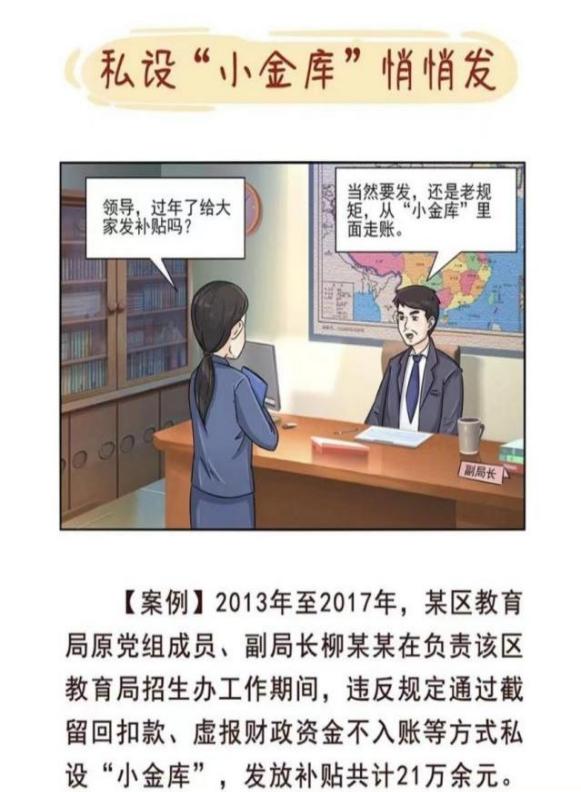 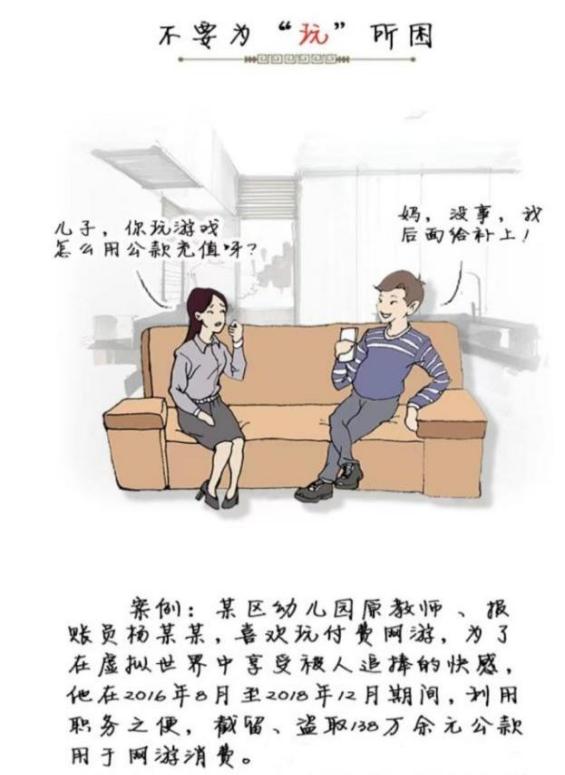 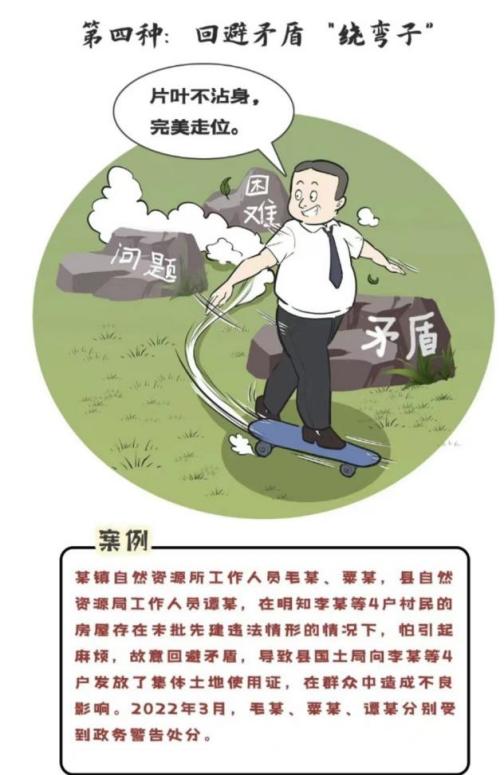 挑战题1.当官不为民做主，不如回家卖红薯。2.警钟长鸣3.出淤泥而不染4.小康社会5.批评和自我批评6.人民幸福安康7.不忘初心牢记使命8.全面从严治党9.谈心谈话10.清正廉洁11.不敢腐不能腐不想腐12.廉洁从政13.风清气正14.零容忍15.永远在路上16.反腐倡廉